4th Sunday After the EpiphanyJanuary 30, 2022All BOLD type to be read by congregationPRELUDE*OPENING HYMN How Great Thou Art  UMH 77     * CALL TO WORHIP Come! Hear the word of the Lord. We hear but do not understand. Who will teach us, that our hearts may rejoice?Listen to the heavens, for they are telling the glory of God. Day pours forth speech and night declares knowledge. Who can hear these voices— voices that speak without words or speech? Listen with your heart and you will hear. Pray in the Spirit and you will perceive. Amen, AmenWELCOME *OPENING PRAYER God of wisdom, we have come to sit at Jesus’ feet— to hear as he brings good news to the poor; to rejoice as he proclaims release to the captives, recovery of sight to the blind, and freedom for the oppressed; to marvel as he declares the year of your favor. Help us to hear, teach us the music of the heavens that we may truly understand the fullness of life you have in store for us. AmenSCRIPTURE:1 Corinthians 12:12-31*HYMN To God Be the Glory UMH 98OFFERTORY As forgiven and reconciled people,	let us offer ourselves and our gifts to God.*Doxology                                                                         #95 “Praise God, from whom all blessings flow; praise him, all creatures here below; praise him above, ye heavenly host; praise Father, Son, and Holy Ghost. Amen.”*OFFERTORY PRAYER    CHOIR    SCRIPTURE: Luke 4:14-21MESSAGE  PRAYER THE LORD’S PRAYER                                                   #895Our Father, who art in heaven, hallowed be thy name. Thy kingdom come, thy will be done      on earth as it is in heaven.Give us this day our daily bread. And forgive us our trespasses, as we forgive those      who trespass against us. And lead us not into temptation, but deliver us from evil. For thine is the kingdom, and the power,      and the glory, forever. Amen.   * PRAISE SONG: Blest Be the Tie that Binds UMH 557  *BENEDICTION  Go and do no harm, do good and stay in love with God.       Amen. *POSTLUDE January 30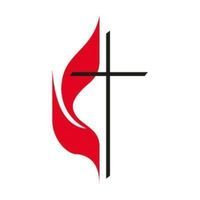 Greeter:  Linda HydroLay Leader:  Connie JacobsCounters:  Mike Bacsick, Carol Cottrell, Christine DiRobbioTechnology:February 6Greeters:  Kathy Westrip and Jim HuntLay Leader:  Judy SibbachCounters:  Pete Morey and Bob WalkerTechnology:CalendarJanuary 30:  Church Service 9 a.m. February 6:  Bible Study at 9 a.m.   Bible Study will be every Week at the church or on Zoom.  Please let the Pastor know if you want to be on Zoom.February 13:  Leadership Board meeting 7 p.m. We need HELP IN TECHNOLOGY.  No experience needed.Will train you.  We only have two technology people and need more.  We all used the Live Stream at one time.All you need is a servant’s heart.  This is an important mission.                                      Worship 9:00 A.M.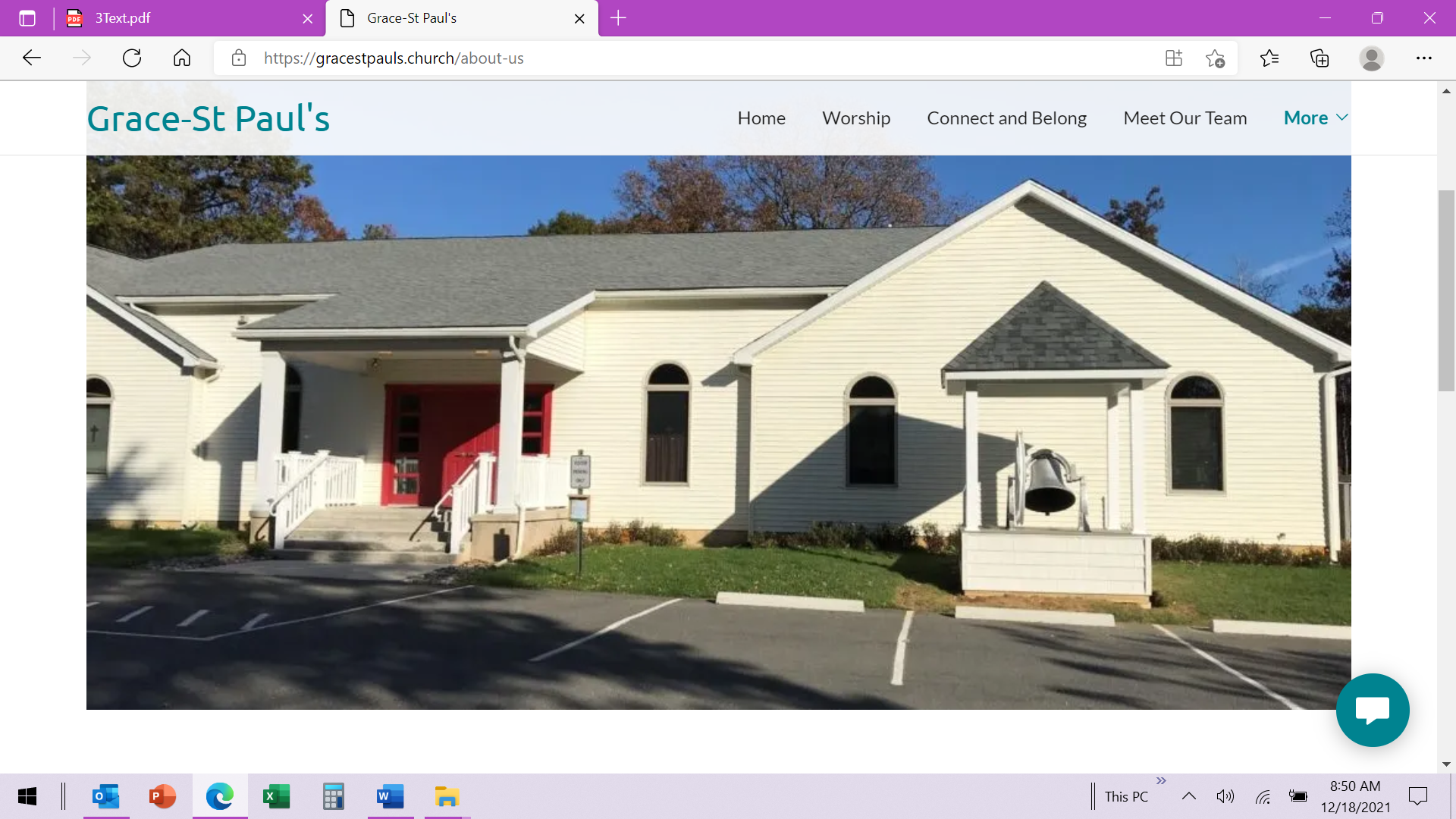 40 Church RoadJim Thorpe, PA 18229www.gracestpauls.church570-325-9151Email: gspumcoffice@gmail.comPastor Email: alltogethergsp@gmail.comRev. Kimberly LeskowichPastor cell 610-533-1269Office Hours Tuesdays 8 – 11 AMOther hours by appointment                                               CCLI Copyright License#A11250967                                                      CCLI Copyright License#A20197444 Sanctuary of hope & Jesus love for everyone